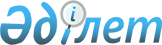 Мойынқұм ауданы бойынша әлеуметтік көмек көрсетудің, оның мөлшерлерін белгілеудің және мұқтаж азаматтардың жекелеген санаттарының тізбесін айқындаудың Қағидаларын бекіту туралы
					
			Күшін жойған
			
			
		
					Жамбыл облысы Мойынқұм аудандық мәслихатының 2017 жылғы 28 қарашадағы № 18-3 шешімі. Жамбыл облысы Әділет департаментінде 2017 жылғы 13 желтоқсанда № 3628 болып тіркелді. Күші жойылды - Жамбыл облысы Мойынқұм аудандық мәслихатының 2019 жылғы 28 наурыздағы № 38-4 шешімімен
      Ескерту. Күші жойылды - Жамбыл облысы Мойынқұм аудандық мәслихатының 28.03.2019 № 38-4 шешімімен (алғашқы ресми жарияланған күнінен кейін күнтізбелік он күн өткен соң қолданысқа енгізіледі).

      РҚАО-ның ескертпесі.

      Құжаттың мәтінінде түпнұсқаның пунктуациясы мен орфографиясы сағталған.
      "Қазақстан Республикасындағы жергілікті мемлекеттік басқару және өзін-өзі басқару туралы" Қазақстан Республикасының 2001 жылғы 23 қаңтардағы Заңына, "Құқықтық актілер туралы" Қазақстан Республикасының 2016 жылғы 6 сәуірдегі Заңына және "Әлеуметтік көмек көрсетудің, оның мөлшерлерін белгілеудің және мұқтаж азаматтардың жекелеген санаттарының тізбесін айқындаудың үлгілік қағидаларын бекіту туралы" Қазақстан Республикасы Үкіметінің 2013 жылғы 21 мамырдағы № 504 қаулысына сәйкес, Мойынқұм аудандық мәслихаты ШЕШІМ ҚАБЫЛДАДЫ:
      1. Қоса беріліп отырған Мойынқұм ауданы бойынша әлеуметтік көмек көрсетудің, оның мөлшерлерін белгілеудің және мұқтаж азаматтардың жекелеген санаттарының тізбесін айқындаудың Қағидалары бекітілсін.
      2. Осы шешімнің қосымшасына сәйкес Мойынқұм аудандық мәслихатының кейбір шешімдерінің күші жойылды деп танылсын.
      3. Осы шешімнің орындалуын бақылау Мойынқұм аудандық мәслихатының әлеуметтік дамуы, білім, мәдениет, тілдерді дамыту, халықтың денсаулығын сақтау, адам құқықтарын қорғау, халықтың аз қамтамасыз етілген бөлігін, мүгедектерді қорғау, жастар, отбасы және әйелдер ісі мәселелері жөніндегі тұрақты комиссиясына жүктелсін.
      4. Осы шешім Әділет органдарында мемлекеттік тіркелген күннен бастап күшіне енеді және оның алғашқы ресми жарияланған күнінен кейін күнтізбелік он күн өткен соң қолданысқа енгізіледі. Әлеуметтік көмек көрсетудің, оның мөлшерлерін белгілеудің және мұқтаж азаматтардың жекелеген санаттарының тізбесін айқындаудың Қағидасы 1. Жалпы ережелер
      1. Осы Әлеуметтік көмек көрсету, мөлшерлерін белгілеудің және мұқтаж азаматтардың жекелеген санаттарының тізбесін айқындаудың Қағидалары (бұдан әрі – Қағидалар) "Ұлы Отан соғысының қатысушылары мен мүгедектеріне және соларға теңестірілген адамдарға берілетін жеңілдіктер мен оларды әлеуметтік қорғау туралы" Қазақстан Республикасының 1995 жылғы 28 сәуірдегі, "Қазақстан Республикасындағы жергілікті мемлекеттік басқару және өзін-өзі басқару туралы" 2001 жылғы 23 қаңтардағы Қазақстан Республикасының Заңдарына, сондай-ақ "Әлеуметтік көмек көрсетудің, оның мөлшерін белгілеудің және мұқтаж азаматтардың жекелеген санаттарының тізбесін айқындаудың үлгілік қағидаларын бекіту туралы" Қазақстан Республикасы Үкіметінің 2013 жылғы 21 мамырдағы № 504 қаулысына (бұдан әрі – Үлгілік қағидалар) сәйкес әзірленді.
      2. Әлеуметтік көмек Мойынқұм ауданыны аумағында тұрақты тұратын азаматтарға көрсетіледі.
      3. Осы қағидаларда қолданылатын негізгі терминдер мен ұғымдар:
      1) атаулы күндер – жалпы халықтық тарихи, рухани, мәдени маңызы бар және Қазақстан Республикасы тарихының барысына ықпал еткен оқиғалар;
      2) арнайы комиссия – өмірлік қиын жағдайдың туындауына байланысты әлеуметтік көмек көрсетуге үміткер адамның (отбасының) өтінішін қарау бойынша Мойынқұм ауданының әкімінің шешімімен құрылатын комиссия;
      3) мереке күндері – Қазақстан Республикасының ұлттық және мемлекеттік мереке күндері;
      4) отбасының (азаматтың) жан басына шаққандағы орташа табысы – отбасының жиынтық табысының айына отбасының әрбір мүшесіне келетін үлесі;
      5) өмірлік қиын жағдай – азаматтың тыныс-тіршілігін объективті түрде бұзатын, ол оны өз бетінше еңсере алмайтын ахуал;
      6) уәкілетті орган – "Мойынқұм ауданы әкімдігінің жұмыспен қамту және әлеуметтік бағдарламалар бөлімі" коммуналдық мемлекеттік мекемесі;
      7) уәкілетті ұйым – "Қазақстан Республикасы Еңбек және халықты әлеуметтік қорғау министрлігінің Зейнетақы төлеу жөніндегі мемлекеттік орталығы" республикалық мемлекеттік қазыналық кәсіпорнының Мойынқұм аудандық филиалы;
      8) учаскелік комиссия – әлеуметтік көмек алуға өтініш білдірген адамдардың (отбасылардың) материалдық жағдайына тексеру жүргізу және қорытындылар дайындау үшін тиісті әкімшілік-аумақтық бірлік әкімдерінің шешімімен құрылатын комиссия;
      4. Осы Қағидалардың мақсаттары үшін әлеуметтік көмек ретінде Мойынқұм аудандық әкімдігі мұқтаж азаматтардың жекелеген санаттарына (бұдан әрі – алушылар) өмірлік қиын жағдай туындаған жағдайда, сондай-ақ атаулы күндер мен мереке күндеріне ақшалай немесе заттай нысанда көрсететін көмек түсініледі.
      5. Әлеуметтік көмек бір жолғы және (немесе) мерзімді (ай сайын, тоқсан сайын, жартыжылдықта 1 рет) көрсетіледі. 
      6. Учаскелік және арнайы комиссиялар өз қызметін аудан әкімімен бекітілетін ережелердің негізінде жүзеге асырады.  2. Әлеуметтік көмек алушылар санаттарының тізбесін айқындау және әлеуметтік көмектің мөлшерлері
      7. Атаулы және мереке күндеріне бір рет берілетін әлеуметтік көмек:
      1) 9 мамырға-Жеңіс күні:
      1.1. Ұлы Отан соғысының қатысушылары мен мүгедектеріне 150 000 (бір жүз елу мың) теңге мөлшерінде;
      1.2. қоршаудағы кезеңiнде Ленинград қаласының кәсiпорындарында, мекемелерi мен ұйымдарында жұмыс iстеген және "Ленинградты қорғағаны үшiн" медалiмен әрi "Қоршаудағы Ленинград тұрғыны" белгiсiмен наградталған азаматтарға 30 000 (отыз мың) теңге мөлшерінде; 
      1.3. екiншi дүниежүзiлiк соғыс кезiнде фашистер мен олардың одақтастары құрған концлагерлердiң, геттолардың және басқа да ерiксiз ұстау орындарының жасы кәмелетке толмаған бұрынғы тұтқындарына 30 000 (отыз мың) теңге көлемінде; 
      1.4. қайтыс болған соғыс мүгедектерiнiң және соларға теңестiрiлген мүгедектердiң әйелдерiне (күйеулерiне), сондай-ақ қайтыс болған соғысқа қатысушылардың, партизандардың, астыртын күрес жүргiзген адамдардың, "Ленинградты қорғағаны үшiн" медалiмен және "Қоршаудағы Ленинград тұрғыны" белгiсiмен наградталған, жалпы ауруға шалдығудың, еңбек ету кезiнде зақым алуының нәтижесiнде және басқа себептерге (құқыққа қайшы келетiндерiнен басқаларына) байланысты мүгедек деп танылған азаматтардың басқа некеге тұрмаған әйелдерiне (күйеулерiне) 15 000 (он бес мың) теңге көлемінде; 
      1.5. Ұлы Отан соғысы жылдарында тылдағы қажырлы еңбегі және мінсіз әскери қызметі үшін бұрынғы КСР Одағының ордендерімен және медальдерімен наградталған адамдар, сондай-ақ 1941 жылғы 22 маусым -1945 жылғы 9 мамыр аралығында кемінде алты ай жұмыс істеген (әскери қызмет өткерген) Ұлы Отан соғысы жылдарында тылдағы жанқиарлық еңбегі мен мінсіз әскери қызметі үшін бұрынғы КСР Одағының ордендерімен және медальдерімен марапатталмаған адамдарға 15 000 (он бес мың) теңге көлемінде көрсетіледі. 
      2) 15 ақпанға-Кеңес әскерінің Ауған жерінен шығарылған күні:
      2.1. Ауғанстанда әскери міндетін өтеген әскери қызметшілерге және Ауғанстанда әскери мiндетiн өтеу кезiнде жаралануы, контузия алуы, зақымдануы салдарынан мүгедек болған әскери қызметшiлерге 30 000 (отыз мың) теңге көлемінде;
      2.2. Ауғанстандағы ұрыс қимылдары кезеңiнде жараланудың, контузия алудың, зақымданудың немесе ауруға шалдығудың салдарынан қаза тапқан (хабар-ошарсыз кеткен) немесе қайтыс болған әскери қызметшiлердiң отбасыларына 15 000 (он бес мың) теңге көлемінде;
      2.3. 1979 жылдың 1 желтоқсаны мен 1989 жылдың желтоқсаны аралығында Ауғанстанға жұмысқа жiберiлген жұмысшылар мен қызметшiлерге 15 000 (он бес мың) теңге көлемінде көрсетіледі.
      26 сәуірде-Чернобыль атом электростанциясындағы апат болған күн: 
      3.1. 1986-1987 жылдары Чернобыль атом электростанциясындағы апаттың зардаптарын жоюға қатысқан және Чернобыль атом электростанциясындағы апаттың салдарынан мүгедек болған адамдарға 30 000 (отыз мың) теңге көлемінде;
      3.2. 1988-1989 жылдардағы Чернобыль атом электростанциясындағы апаттың зардаптарын жою кезінде қаза тапқан адамдардың отбасына 15 000 (он бес мың) теңге көлемінде көрсетіледі.
      4) 29 тамызға-Семей полигонының жабылған күні:
      4.1. Азаматтық немесе әскери мақсаттағы объектiлердегi басқа да радиациялық апаттар мен авариялардың зардаптарын жоюға қатысқан, сондай-ақ ядролық сынақтарға тiкелей қатысқан адамдарға 30 000 (отыз мың) теңге көлемінде. 
      8. Өтініші бойынша біржолғы әлеуметтік көмек:
      1) жан басына шаққанда орташа табысы ең төмен күнкөріс деңгейінің 10 еселік көлемінен аспайтын, туберкулез ауруымен ауыратын науқастарды амбулаториялық деңгейде емдеу кезеңінде (дәрігердің ай сайынғы анықтамасымен) ай сайын 21 871 (жиырма бір мың сегіз жүз жетпіс бір) теңге көлемінде әлеуметтік көмек көрсетіледі.
      9. Өтініші бойынша біржолғы әлеуметтік көмек: 
      1) жан басына шаққанда орташа табысы ең төмен күнкөріс деңгейінің екі еселік көлемінен аспайтын орташа табысы бар, туберкулез ауруымен ауырып, амбулаториялық жағдайда ем алушы тұлғаларға 30 000 (отыз мың) теңге көлемінде;
      2) жан басына шаққандағы орташа табысы ең төмен күнкөріс деңгейінің 60 пайызынан аспайтын санаттағы азаматтар (отбасылар) үшін әлеуметтік көмек көрсету қажеттілігі туындаған жағдайда 30 000 (отыз мың) теңге көлемінде және табиғи зілзаланың немесе өрттің салдарынан азаматқа (отбасына) не оның мүлкіне зиян келтірілгенде 100 айлық есептік көрсеткіш шегінде көрсетіледі.
      Табиғи зілзаланың немесе өрттің салдарынан азаматқа (отбасына) не оның мүлкіне зиян келтірілгенде мұқтаж азаматтар бір ай ішінде уәкілетті органға өтініш береді. 3. Әлеуметтік көмек көрсету тәртібі
      10. Атаулы күндер мен мереке күндеріне әлеуметтік көмек, алушылардан өтініштер талап етілмей уәкілетті ұйымның не өзге де ұйымдардың ұсынымы бойынша Мойынқұм ауданы әкімдігі бекіткен тізім бойынша көрсетіледі. 
      11. Өмірлік қиын жағдай туындаған кезде әлеуметтік көмек алу үшін өтініш беруші өзінің немесе отбасының атынан уәкілетті органға өтінішке қоса мынадай құжаттарды: 
      1) жеке басын куәландыратын құжатты;
      2) тұрақты тұрғылықты жері бойынша тіркелгенін растайтын құжатты;
      3) Үлгілік қағидалардың 1-қосымшасына сәйкес адамның (отбасының) құрамы туралы мәліметтерді; 
      4) адамның (отбасы мүшелерінің) табыстары туралы мәліметтерді;
      5) өмірлік қиын жағдайдың туындағанын растайтын актіні және/немесе құжатты ұсынады.
      12. Құжаттар салыстырып тексеру үшін түпнұсқаларда және көшірмелерде ұсынылады, содан кейін құжаттардың түпнұсқалары өтініш берушіге қайтарылады. 
      13. Өмірлік қиын жағдай туындаған кезде әлеуметтік көмек көрсетуге өтініш келіп түскен кезде уәкілетті орган немесе ауылдық округтің әкімі бір жұмыс күні ішінде өтініш берушінің құжаттарын адамның (отбасының) материалдық жағдайына тексеру жүргізу үшін учаскелік комиссияға жібереді.
      14. Учаскелік комиссия құжаттарды алған күннен бастап екі жұмыс күні ішінде өтініш берушіге тексеру жүргізеді, оның нәтижелері бойынша Үлгілік қағидалардың 2, 3 қосымшаларына сәйкес нысандар бойынша адамның (отбасының) материалдық жағдайы туралы акті жасайды, адамның (отбасының) әлеуметтік көмекке мұқтаждығы туралы қорытынды дайындайды және оларды уәкілетті органға жібереді.
      15. Әлеуметтік көмек көрсету үшін құжаттар жетіспеген жағдайда уәкілетті орган әлеуметтік көмек көрсетуге ұсынылған құжаттарды қарау үшін қажетті мәліметтерді тиісті органдардан сұратады. 
      16. Өтініш берушінің қажетті құжаттарды олардың бүлінуіне, жоғалуына байланысты ұсынуға мүмкіндігі болмаған жағдайда уәкілетті орган тиісті мәліметтерді қамтитын өзге уәкілетті органдар мен ұйымдардың деректері негізінде әлеуметтік көмек тағайындау туралы шешім қабылдайды.
      17. Уәкілетті орган учаскелік комиссиядан немесе ауылдық округ әкімінен құжаттар келіп түскен күннен бастап бір жұмыс күні ішінде Қазақстан Республикасының заңнамасына сәйкес адамның (отбасының) жан басына шаққандағы орташа табысын есептеуді жүргізеді және құжаттардың толық пакетін арнайы комиссияның қарауына ұсынады.
      18. Арнайы комиссия құжаттар келіп түскен күннен бастап екі жұмыс күні ішінде әлеуметтік көмек көрсету қажеттілігі туралы қорытынды шығарады, оң қорытынды болған кезде әлеуметтік көмектің мөлшерін көрсетеді.
      19. Уәкілетті орган өтініш берушінің әлеуметтік көмек алуға қажетті құжаттарын тіркеген күннен бастап сегіз жұмыс күні ішінде қабылданған құжаттар мен арнайы комиссияның әлеуметтік көмек көрсету қажеттілігі туралы қорытындысының негізінде әлеуметтік көмек көрсету не көрсетуден бас тарту туралы шешім қабылдайды. 
      Осы Қағидалардың 15 және 16 тармақтарында көрсетілген жағдайларда уәкілетті орган өтініш берушіден немесе ауылдық округтің әкімінен құжаттарды қабылдаған күннен бастап жиырма жұмыс күні ішінде әлеуметтік көмек көрсету не көрсетуден бас тарту туралы шешім қабылдайды.
      20. Уәкілетті орган шешім қабылдаған күннен бастап үш жұмыс күні ішінде қабылданған шешім туралы (бас тартқан жағдайда – негіздемесін көрсете отырып) өтініш берушіні жазбаша хабардар етеді.
      21. Белгіленген негіздемелердің біреуі бойынша әлеуметтік көмек күнтізбелік бір жыл ішінде қайта көрсетілмейді.
      22. Әлеуметтік көмек көрсетуден бас тарту:
      1) өтініш беруші ұсынған мәліметтердің дәйексіздігі анықталған;
      2) өтініш беруші адамның (отбасының) материалдық жағдайына тексеру жүргізуден бас тартқан, жалтарған;
      23. Әлеуметтік көмек ұсынуға шығыстарды қаржыландыру Жамбыл облысы Мойынқұм ауданның бюджетінде көзделген ағымдағы қаржы жылына арналған қаражат шегінде жүзеге асыралады. 4. Көрсетілетін әлеуметтік көмекті тоқтату және қайтару үшін негіздемелер
      24. Әлеуметтік көмек:
      1) алушы қайтыс болған;
      2) алушы Мойынқұм ауданы шегінен тыс тұрақты тұруға кеткен;
      3) алушыны мемлекеттік медициналық-әлеуметтік мекемелерге тұруға жіберген; 
      4) алушы ұсынған мәліметтердің дәйексіздігі анықталған жағдайларда тоқтатылады.
      Әлеуметтік көмекті төлеу көрсетілген жағдаяттар туындаған айдан бастап тоқтатылады. 
      25. Артық төленген сомалар ерікті немесе Қазақстан Республикасының заңнамасында белгіленген өзгеше тәртіппен қайтаруға жатады. 5. Қорытынды ереже
      26. Әлеуметтік көмек көрсету мониторингі мен есепке алуды уәкілетті орган "Е-собес" автоматтандырылған ақпараттық жүйесінің дерекқорын пайдалана отырып жүргізеді.  Мойынқұм аудандық мәслихатының күші жойылған шешімдерінің тізбесі.
      1. "Мойынқұм ауданында әлеуметтік көмек көрсетудің, оның мөлшерлерін белгілеудің және мұқтаж азаматтардың жекелеген санаттарының тізбесін айқындаудың Қағидаларын бекіту туралы" Мойынқұм аудандық мәслихатының 2015 жылғы 4 мамырдағы № 34-2 (нормативтік құқықтық актілерді мемлекеттік тіркеу Тізілімінде № 2642 болып тіркелген, 2015 жылғы 9 маусымда № 54-55 аудандық "Мойынқұм таңы" газетінде жарияланған);
      2. "Мойынқұм ауданы бойынша әлеуметтік көмек көрсетудің, оның мөлшерлерін белгілеудің және мұқтаж азаматтардың жекелеген санаттарының тізбесін айқындаудың Қағидаларын бекіту туралы" Мойынқұм аудандық мәслихатының 2015 жылғы 4 мамырдағы № 34-2 шешіміне өзгерістер енгізу туралы" 2016 жылғы 16 мамырдағы № 2-10 шешімінің (нормативтік құқықтық актілерді мемлекеттік тіркеу Тізілімінде № 3098 болып тіркелген, 2016 жылғы 31 мамырдағы № 64-67 аудандық "Мойынқұм таңы" газетінде жарияланған);
      3. "Мойынқұм ауданы бойынша әлеуметтік көмек көрсетудің, оның мөлшерлерін белгілеудің және мұқтаж азаматтардың жекелеген санаттарының тізбесін айқындаудың Қағидаларын бекіту туралы" Мойынқұм аудандық мәслихатының 2015 жылғы 4 мамырдағы № 34-2 шешіміне өзгерістер енгізу туралы" 2017 жылғы 31 наурыздағы № 10-4 шешімінің (нормативтік құқықтық актілерді мемлекеттік тіркеу Тізілімінде № 3370 болып тіркелген, 2017 жылғы 14 сәуірде № 34 аудандық "Мойынқұм таңы" газетінде жарияланған).
					© 2012. Қазақстан Республикасы Әділет министрлігінің «Қазақстан Республикасының Заңнама және құқықтық ақпарат институты» ШЖҚ РМК
				
      Аудандық мәслихаттың 

Аудандық мәслихаттың

      сессиясының төрағасы 

хатшысы

      Қ. Хасенов 

Ш. Исабеков
Мойынқұм аудандық мәслихатының
2017 жылғы 28 қазандағы
№ 18-3 шешімімен бекітілгенМойынқұм аудандық мәслихатының
2017 жылғы 28 қарашадағы
№ 18-3 шешіміне қосымша